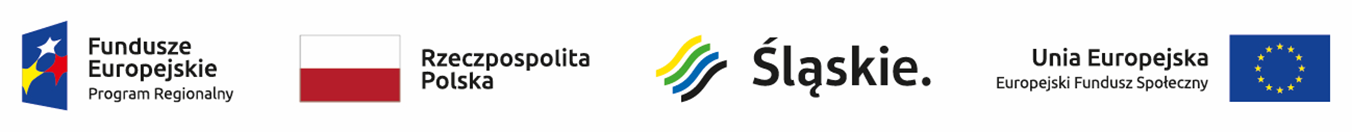 Skład Komisji Oceny Projektóww ramach konkursu RPSL.08.01.02-IZ.01-24-284/18L.p.Imię i NazwiskoFunkcja pełniona w KOPJarosław WesołowskiPrzewodniczący KOPAnna TofilskaZastępca przewodniczącego KOPAdam SkupnikZastępca przewodniczącego KOPMariola Sołtysik-CzarnotaSekretarz KOPAnna ManieckaSekretarz KOPKatarzyna CzerwikSekretarz KOPŁukasz GorczyńskiCzłonek KOP - EkspertMonika KubiszCzłonek KOP - EkspertMałgorzata KwiatkowskaCzłonek KOP – pracownik IOKPaweł MazurczykCzłonek KOP – pracownik IOKBeata Odrzywolska-KokoszkaCzłonek KOP - EkspertMariusz PruszyńskiCzłonek KOP - EkspertŁukasz RobakowskiCzłonek KOP – pracownik IOKBeata RotkegelCzłonek KOP – pracownik IOKKatarzyna SieczkowskaCzłonek KOP – pracownik IOK